SART Monthly Webinar 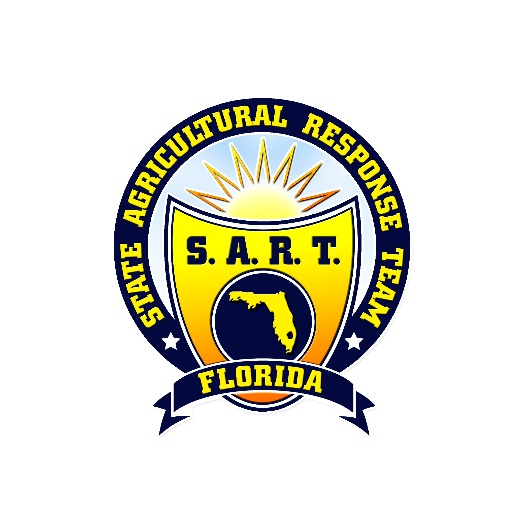 Thursday, February 24th, 20222:00 P.M. – 3:15 P.M.Please join my meeting from your computer, tablet or smartphone.Microsoft Teams meetingJoin on your computer or mobile appClick here to join the meetingLearn More | Meeting optionsAgenda2:00    Welcome – Nick Morrow (FDACS)2021 and Current In-Kind Partner Contributions Incident Command System (ICS) Training Opportunities Reminder: Review SART Partner Contact List for Updates2:10    Introducing Geoffrey Patterson Assistant Director-Ag Policy FFBF – Geoffrey Patterson (FFBF)2:15    UF/IFAS and SART Partnership Video – Dr. Angie Lindsey (UF/IFAS)2:25   Animal Technical Rescue Training Update– Brandi Phillips (UF/VETS)2:35   Animal Disease Update – Dr. Suzan Loerzel (USDA)2:50   SART Partner Updates and Roll Call – AllNext SART Monthly Webinar: Thursday, March 31st, 2022, from 2:00 – 3:00PM